Tělocvik pro žáky ZŠ a MŠ U Lesa Karviná. 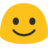 Během dne si udělejte 30 minut čas na cvičení. Nezapomeňte se před cvičením zahřát (poskoky na místě) a rozcvičit se! Cvičte: Kliky – 20, sklapovačky nebo sed/lehy 20, dřepy 20, Angličany 20 – dvě série.Nezapomeňte pravidelně dýchat.Ideální je také procházka v přírodě 60 min. rychlou chůzí – každý den (netvořte skupinky a hloučky).Zde máte ukázku několika protahovacích a posilovacích cvičení.	Kabinet TV  Najděte si chvilku čas a zhlédněte prosím video – 5 Tibeťanů.https://www.youtube.com/watch?v=FFa_BsJGg1Qhttps://www.youtube.com/watch?v=uG5Sw_s3Lko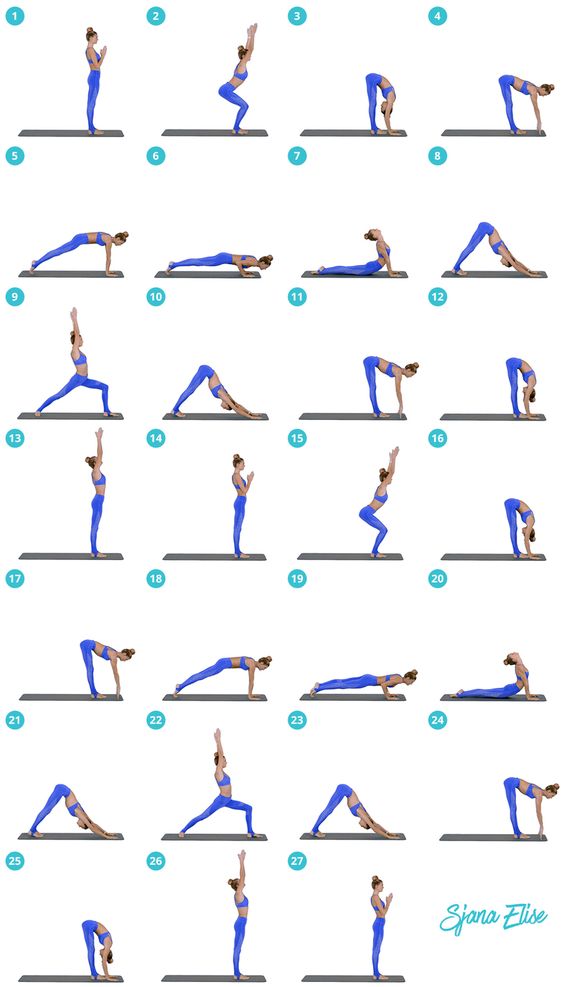 